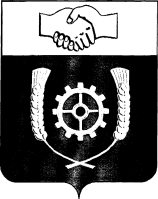     РОССИЙСКАЯ ФЕДЕРАЦИЯ              АДМИНИСТРАЦИЯ   МУНИЦИПАЛЬНОГО РАЙОНА              КЛЯВЛИНСКИЙ              Самарской области                                               ПОСТАНОВЛЕНИЕ         03.12.2009г  №  497    __Об утверждений Положения о Совете попротиводействию коррупции в муниципальномрайоне КлявлинскийВ целях активизации противодействия коррупции в органах местного самоуправления муниципального района Клявлинский, в соответствии с Федеральным  Законом № 273-ФЗ  от 25.12.2008г. «О противодействии коррупции», Постановлением Главы района от 16.07.2008 года № 251 «О создании Совета по противодействию коррупции в муниципальном районе Клявлинский»,  ПОСТАНОВЛЯЮ:1. Утвердить прилагаемое Положение о Совете по противодействию коррупции в муниципальном районе Клявлинский.2. Контроль за выполнением настоящего постановления возложить на первого заместителя Главы района Лемаева A.M.3. Опубликовать настоящее постановление  в районной газете «Знамя Родины».Глава района 						И.Н.СоловьевКузнецов Н.В.УТВЕРЖДЕНО Постановлением Главы района № 497 от 03.12.2009г. ПОЛОЖЕНИЕ О СОВЕТЕ ПО ПРОТИВОДЕЙСТВИЮ КОРРУПЦИИ В МУНИЦИПАЛЬНОМ РАЙОНЕ КЛЯВЛИНСКИЙНастоящее Положение о Совете по противодействию коррупции  в муниципальном районе (далее -  Положение) разработано в соответствии с Федеральным законом № 273-ФЗ от 25.12.2008г. «О противодействии коррупции», Постановлением Главы района от 16.07.2008 года № 251 «О создании Совета по противодействию коррупции в муниципальном районе Клявлинский».Глава 1. ОБЩИЕ ПОЛОЖЕНИЯ1. Совет по противодействию коррупции в муниципальном районе Клявлинский (далее – Совет) является постоянно действующим коллегиальным совещательным органом, образованным для определения приоритетных направлений в сфере борьбы с коррупцией и создания эффективной системы противодействия коррупции в органах местного самоуправления муниципального района Клявлинский.2. В своей деятельности Совет руководствуется Конституцией Российской Федерации, федеральными конституционными законами, федеральными законами, актами Президента Российской Федерации и Правительства Российской Федерации, нормативными правовыми актами  Самарской области, а также муниципальными правовыми актами муниципального района Клявлинский и настоящим Положением.3. Совет осуществляет свою деятельность во взаимодействии с территориальными федеральными органами исполнительной власти, правоохранительными органами, органами исполнительной власти Самарской области,  органами местного самоуправления муниципального района Клявлинский.4. Основными задачами Совета являются:1) подготовка предложений Главе района, касающихся выработки и реализации мер в области противодействия коррупции;2) координация деятельности органов местного самоуправления муниципального района Клявлинский по реализации мер в области противодействия коррупции;3) выявление и устранение причин и условий, способствующих возникновению коррупции;4) организация проведения антикоррупционной экспертизы нормативных правовых актов органов местного самоуправления района;5) организация проведения антикоррупционного мониторинга в районе;6) контроль за реализацией мероприятий по противодействию коррупции, предусмотренных Программой противодействия коррупции в органах местного самоуправления муниципального района Клявлинский;7) содействие формированию системы антикоррупционной пропаганды и антикоррупционного мировоззрения.Глава 2. ПОРЯДОК ФОРМИРОВАНИЯ СОВЕТА5. Состав Совета формируется из числа сотрудников администрации района, Собрания представителей и представителей общественности и  утверждается Постановлением Главы муниципального района Клявлинский.6. Совет формируется в составе председателя Совета, его заместителя, секретаря и членов Совета.7. Председателем Совета является Глава муниципального района Клявлинский.8. Председатель Совета, его заместитель, секретарь и члены Совета принимают участие в работе Совета на общественных началах.9. При Совете могут создаваться временные или постоянные рабочие (экспертные) группы для решения задач Совета, состав которых утверждается Главой муниципального района Клявлинский.Глава 3. ПРАВА СОВЕТА10. Для осуществления своих задач Совет имеет право:1) запрашивать и получать в установленном порядке необходимые для работы Совета материалы и информацию от структурных подразделений Администрации муниципального района Клявлинский, правоохранительных органов, территориальных органов государственной власти Самарской области, общественных объединений и организаций;
2)  Приглашать на заседания Совета должностных лиц территориальных органов государственной власти, органов местного самоуправления муниципального района Клявлинский, а также представителей общественных объединений и организаций;3) Создавать рабочие (экспертные) группы для решения вопросов, относящихся к компетенции Совета и определять порядок работы этих групп;4) Заслушивать на заседаниях членов Совета, руководителей структурных подразделений Администрации района, иных приглашенных для участия в заседаниях Совета лиц по вопросам деятельности Совета;5) Вносить в установленном порядке Главе муниципального района Клявлинский предложения по вопросам, относящимся к компетенции Совета и требующим решения;6) Направлять своих представителей для участия в совещаниях, конференциях и семинарах по вопросам противодействия коррупции;7) Организовывать и проводить координационные совещания и рабочие встречи по вопросам противодействия коррупции в муниципальном районе Клявлинский;8) осуществлять иные полномочия в пределах своей компетенции.Глава 4. ПОЛНОМОЧИЯ СОВЕТА11. Совет в пределах своих полномочий:1)определяет приоритетные направления муниципальной антикоррупционной политики района; 2) дает поручения по разработке и реализации антикоррупционных планов, программ, перечней мероприятий; 3) осуществляет оценку эффективности реализации принятых решений по вопросам противодействия коррупции; 4) рассматривает результаты антикоррупционной экспертизы проектов муниципальных правовых актов органов местного самоуправления района; 5) рассматривает на заседаниях Совета информацию о возникновении конфликтных и иных проблемных ситуаций, свидетельствующих о возможном наличии признаков коррупции, организует экспертное изучение этих ситуаций с целью последующего информирования правоохранительных органов для принятия соответствующих мер; 6) информирует Главу района о ситуации с противодействием коррупции в муниципальном районе Клявлинский; 7) вырабатывает рекомендации по организации мероприятий по просвещению и агитации населения, лиц, замещающих муниципальные должности, муниципальных служащих в целях формирования у них навыков антикоррупционного поведения, а также нетерпимого отношения к коррупционным проявлениям; 8) содействует осуществлению общественного контроля за реализацией муниципальной антикоррупционной политики в районе;9) участвует в подготовке проектов муниципальных правовых актов органов местного самоуправления муниципального  района  Клявлинский по вопросам противодействия коррупции. Глава 5. ПОЛНОМОЧИЯ ЧЛЕНОВ СОВЕТА12. Председатель Совета:1) осуществляет руководство деятельностью Совета; 2) созывает заседания Совета;3) утверждает повестки заседаний Совета;4) ведет заседания Совета;5) подписывает протоколы заседаний Совета и другие документы.13. Секретарь Совета:1) осуществляет подготовку заседаний Совета, составляет планы его работы, формирует проекты повесток заседаний Совета, принимает участие в подготовке материалов по внесенным на рассмотрение Совета вопросам; 2) ведет документацию Совета, составляет списки участников заседания, уведомляет их о дате, месте и времени проведения заседания и знакомит с материалами, подготовленными для рассмотрения на заседании; 3) контролирует своевременное представление материалов и документов для рассмотрения на заседаниях Совета;4) составляет и подписывает протоколы заседаний Совета; 5) осуществляет контроль за выполнением решений Совета;6) выполняет поручения председателя Совета.14. Члены Совета могут вносить предложения по планам работы Совета и проектам повесток заседаний Совета, по порядку рассмотрения и существу обсуждаемых вопросов, выступать на заседаниях Совета.15. Члены Совета имеют право знакомиться с документами и материалами, непосредственно касающимися деятельности Совета.16. Члены Совета обладают равными правами при обсуждении вопросов, внесенных в повестку дня заседания Совета.Глава 6. ПОРЯДОК РАБОТЫ СОВЕТА17. Основной формой работы Совета являются заседания, которые проводятся не реже одного раза в квартал в соответствии с планом работы Совета.18. Члены Совета направляют свои предложения по формированию плана заседаний Совета на следующий год секретарю Совета не позднее 20 декабря текущего года.19. В случае необходимости по решению Председателя Совета могут проводиться внеплановые заседания Совета.20. Заседания могут быть открытыми и закрытыми.21. Подготовка материалов к заседанию Совета осуществляется представителями тех органов и организаций, к ведению которых относятся вопросы повестки дня.22. Все необходимые материалы и проект решения Совета по рассматриваемому вопросу должны быть представлены секретарю Совета не позднее, чем за 5 дней до проведения заседания.23. Заседание Совета проводит Председатель Совета, а в его отсутствие заместитель Председателя Совета.24. Члены Совета обязаны присутствовать на его заседаниях.25. О невозможности присутствовать на заседании Совета по уважительной причине член Совета заблаговременно информирует Председателя Совета.26. В случае отсутствия члена Совета на заседании он вправе изложить свое мнение по рассматриваемым вопросам в письменной форме, которое доводится до участников заседания Совета и отражается в протоколе.27. Делегирование членами Совета своих полномочий иным лицам допускается.28. Заседание Совета правомочно, если на нем присутствует более половины от численного состава Совета.29. Решения  принимаются простым большинством голосов присутствующих на заседании членов Совета. 30. Решение Совета оформляется протоколом, который ведется секретарем Совета, подписывается председательствующим на заседании и секретарем Совета.31. Члены Совета принимают на себя обязательства  о неразглашении сведений, затрагивающих честь и достоинство граждан, другой конфиденциальной информации, которая рассмотрена на заседании Совета.